              КАРАР                                                      ПОСТАНОВЛЕНИЕ       25 февраль   2020 й .                  №  2-4          25 февраля   2020 г. О назначении общественных обсуждений по   проектам решений.  В соответствии статьей 40 Градостроительного кодекса Российской Федерации, руководствуясь Правил землепользования и застройки с.Кушнаренково сельского поселения Кушнаренковский сельсовет муниципального района Кушнаренковский район Республики Башкортостан №205 от 24.07.2014 года и  Устава сельского поселения Кушнаренковский сельсовет муниципального района Кушнаренковский район Республики Башкортостан Совет сельского поселения Кушнаренковский сельсовет решил:           1. Назначить общественные обсуждения по проектам решений:  -   о проведении общественных обсуждений об изменении территориальной зоны земельного участка  с кадастровым номером 02:36:000000:ЗУ1 по адресу: с.Кушнаренково, ул. Раздольная, 92а с зоны С-2 на зону П-1, и изменении вида разрешенного использования земельного участка с вида для «ведения ЛПХ» на вид «Ремонт автомобилей»,   и провести их 25 марта 2020 года в 17.00 час. в административном здании администрации сельского поселения Кушнаренковский сельсовет по адресу с.Кушнаренково, ул.Островского д.23.      2. Установить срок проведения общественных обсуждений  не более одного месяца со дня оповещения жителей сельского поселения Кушнаренковский сельсовет о времени и месте их проведения до дня опубликования заключения о результатах общественных  слушаний.     3.Утвердить комиссию по  подготовке и проведению общественных  обсуждений:        Галеев Р.И- глава  сельского поселения Кушнаренковский сельсовет муниципального района Кушнаренковский район – председатель комиссии;                                Салахутдинов И.Р.–заместитель главы сельского поселения Кушнаренковский сельсовет муниципального района Кушнаренковский район- заместитель председателя комиссии;     Фазлыева З.А. –управляющий делами администрации сельского поселения Кушнаренковский сельсовет - секретарь;     Тухватуллин Б.Х. депутат Совета сельского поселения Кушнаренковский сельсовет от избирательного округа №2;     Гильманов А.Ф.  - депутат Совета сельского поселения Кушнаренковский сельсовет от избирательного округа №2;     Владимиров А.М. депутат Совета сельского поселения Кушнаренковский сельсовет от избирательного округа №4.         4.Опубликовать объявление об общественных обсуждениях                                                   на информационном стенде администрации сельского поселения Кушнаренковский сельсовет  по адресу с.Кушнаренково, ул.Островского д.23 и  на официальном сайте http://kushnaren.ru не позднее 27 февраля 2020 года.      5.Обеспечить ознакомление с документами и материалами по вопросам, подлежащим рассмотрению на общественных обсуждениях, с  26 февраля 2020 года по адресу:  по адресу с.Кушнаренково, ул.Островского д.23 официальном сайте http://kushnaren.ru      6. Осуществить прием от физических и юридических лиц предложений и рекомендаций по выносимым на общественные обсуждения вопросам с 26 февраля 2020 года по 20 марта 2020 года по адресу: 452230, Кушнаренковский район, с.Кушнаренково, ул.Островского д.23.      7.Опубликовать заключение о результатах общественных обсуждений    на официальном сайте «http://kushnaren.ru »  не позднее  30 марта 2020 года.      8. Опубликовать настоящее решение   на официальном сайте сельского поселения Кушнаренковский сельсовет  « http://kushnaren.ru»9. Настоящее решение вступает в силу со дня официальногоопубликования.Председатель Совета сельского поселенияКушнаренковский сельсоветМуниципального районаКушнаренковский районРеспублики Башкортостан                                                                    Галеев Р.ИБашkортостан  РеспубликаҺыКушнаренко районы муниципаль районынынКушнаренко ауыл советы ауыл билӘмӘҺе советы452230, Кушнаренко ауылы, Островский урамы, 23Тел. 5-83-36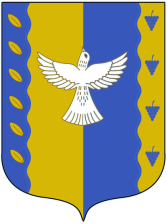 Республика  Башкортостансовет сельского поселения Кушнаренковский  сельсовет  муниципального  района Кушнаренковский район 452230, село Кушнаренково, ул. Островского, 23Тел. 5-83-36   